Promocja! Kup 10 sterowników a otrzymasz polar za 1 złKażdy, kto w dniach od 7.11.2016 do 31.11.2016 roku zamówi jednorazowo co najmniej 10 sztuk regulatorów pokojowych dwustanowych typu ST-292 otrzyma za złotówkę wygodny polar z logotypem firmy TECH Sterowniki.Promocja obejmuje zarówno bezprzewodową serię regulatorów (ST-292v2), jak i przewodową (ST-292v3) w dowolnej konfiguracji. Po dokonaniu zamówienia ciepły i wygodny polar za złotówkę będzie można odebrać w jednym z trzech rozmiarów do wyboru: M, L oraz XL. Więcej informacji na temat listopadowej promocji można uzyskać kontaktując się z dystrybutorami na terenie całego kraju lub z kierownikami regionalnymi firmy TECH Sterowniki.Nasi dystrybutorzy: www.techsterowniki.pl/dystrybucja/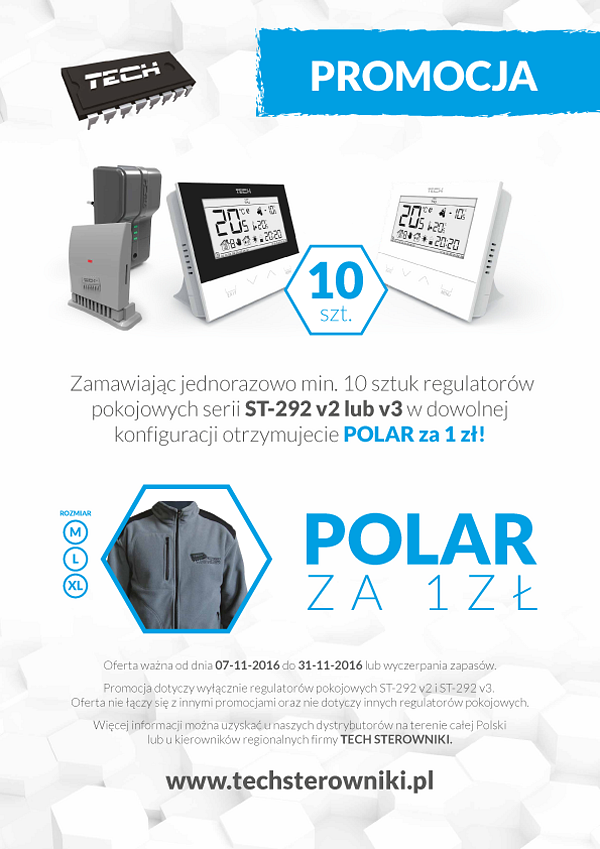 